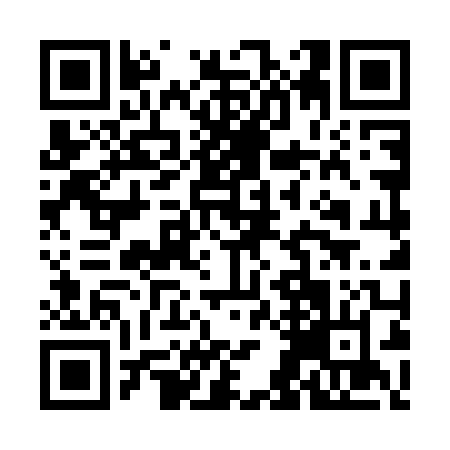 Ramadan times for Aipo, PortugalMon 11 Mar 2024 - Wed 10 Apr 2024High Latitude Method: Angle Based RulePrayer Calculation Method: Muslim World LeagueAsar Calculation Method: HanafiPrayer times provided by https://www.salahtimes.comDateDayFajrSuhurSunriseDhuhrAsrIftarMaghribIsha11Mon5:215:216:4812:414:516:356:357:5712Tue5:195:196:4612:414:526:366:367:5813Wed5:185:186:4512:414:536:376:377:5914Thu5:165:166:4312:404:536:386:388:0015Fri5:155:156:4212:404:546:396:398:0116Sat5:135:136:4012:404:556:406:408:0217Sun5:125:126:3912:404:566:416:418:0318Mon5:105:106:3712:394:566:426:428:0419Tue5:085:086:3612:394:576:436:438:0520Wed5:075:076:3412:394:586:446:448:0621Thu5:055:056:3312:384:586:456:458:0722Fri5:035:036:3112:384:596:456:458:0823Sat5:025:026:3012:385:006:466:468:0924Sun5:005:006:2812:385:006:476:478:1025Mon4:594:596:2712:375:016:486:488:1126Tue4:574:576:2512:375:016:496:498:1227Wed4:554:556:2412:375:026:506:508:1428Thu4:534:536:2212:365:036:516:518:1529Fri4:524:526:2112:365:036:526:528:1630Sat4:504:506:1912:365:046:536:538:1731Sun5:485:487:181:356:057:547:549:181Mon5:475:477:161:356:057:557:559:192Tue5:455:457:151:356:067:567:569:203Wed5:435:437:131:356:067:567:569:214Thu5:425:427:121:346:077:577:579:225Fri5:405:407:101:346:077:587:589:236Sat5:385:387:091:346:087:597:599:247Sun5:365:367:071:336:098:008:009:268Mon5:355:357:061:336:098:018:019:279Tue5:335:337:041:336:108:028:029:2810Wed5:315:317:031:336:108:038:039:29